Муниципальное бюджетное дошкольное образовательное учреждениеЦентр развития ребенка – детский сад № 14 «Веселые звоночки»адрес: РФ, 140563, Московская область, г. Озёры, микрорайон имени маршала Катукова, дом 208 496 70 4 – 41 - 39,  Olga-7528@yandex.ruhttp://ozds14.edumsko.ru/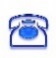 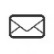 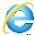 Опыт работы на тему: «Ступеньки творчества. Использование развивающих игр нового поколения в познавательном развитии детей младшего дошкольного возраста»Составила: Ю.В. Шотина, воспитатель высшей квалификационной категории Московская область,г. Озёры, 2019Актуальность темыАнализ и обобщение инноваций и традиций по темеПрактические ступеньки:Практика внедрения игр нового поколенияУсловие успехаОрганизация развивающей предметно – пространственной средыВзаимодействие с родителямиРезультативность Актуальность темы.Стремительное развитие современного общества, умение быстро анализировать, обобщать, делать правильные выводы, синтезировать новые идеи, опираясь на платформу уже имеющихся знаний – все это насущная необходимость каждого современного человека, старающегося быть интересным, актуальным, мыслящим, современным профессионалом своего дела, своей профессии.          Я себя считаю увлеченным человеком своей профессией, в которой я постоянно совершенствуюсь уже на протяжении более 8 лет постоянно задаюсь вопросом:  «КАК сегодня воспитывать ребенка человеком завтрашнего дня? На этот вопрос я отвечу, рассказав о своем опыте работы «Использование развивающих игр нового поколения в познавательном развитии детей младшего дошкольного возраста Федеральный государственный образовательный стандарт ДО нацеливает нас – педагогов, на развитие творческой личности с активной жизненной позицией, с собственным логическим мышлением.Развитие у детей умения познавать новое, исследовать, думать, гибко и оригинально мыслить, т.е. развивать познавательные способности детей - вот одна из главных целей моей работы.Тут же встал передо мной другой вопрос: КАК этого достичь???Анализ и обобщение - изучив и проанализировав ряд научно – методической литературы (она перед вами);  - проанализировав требования к развивающей предметно – пространственной среде в соответствии с ФГОС ДО,  - проанализировав разработанный мною паспорт функционального модуля «Игровая», - перечень поступления игр, игрового оборудования в детский сад по закупкам по ФГОС ДО, На этот свой очередной вопрос самой себе я ответила и пришла к выводу: Развитие познавательных способностей детей необходимо осуществлять через систему развивающих игр и упражнений, реализуемую как в процессе организованной образовательной деятельности (ООД, совместная деятельность педагога с детьми), так и в повседневной жизни (бытовые ситуации, режимные моменты). Практика внедрения игр нового поколения. Работая с детьми старшего дошкольного возраста два года назад я впервые познакомилась с инновационным игровым пособием «Дары Фребеля», развивающими играми Никитина, другими развивающими игрушками.Почему именно эти игровые современные технологии я решила внедрить в работу по развитию познавательных способностей детей?Потому что именно эти игры направлены на развитие гибкости и оригинальности мышления и реализуют одни из главных задач работы с детьми дошкольного возраста: -развитие восприятия, мышления, речи, внимания, памяти; - развитие игровой деятельности; - развитие познавательно – исследовательской деятельности; - развитие сенсорных навыков; - расширение кругозора; - развитие элементарных математических представлений - ведущая деятельность – игровая деятельность - индивидуально – дифференцированный подход к каждому ребенкуСначала я разработала картотеку игр Фребеля, Никитина для детей старшего дошкольного возраста (чуть позже я представлю вашему вниманию картотеку игр)Для детей подготовительной к школе группы мною был организован в группе Центр развития логического мышления и интеллекта «Маленькие интеллектуалы») итогом этой работы стало 1 место в конкурсе проектов «Филиалы студии эвристического развития «Мир на ладошке». Проект «Маленькие интеллектуалы» был размещен в сети Интернет.О том, как интеллектуальные игры можно использовать в работе с детьми я показала на зональном семинаре «Играя – удивляемся, познаём и развиваемся!», где провела открытое занятие на основе игр Никитина в подготовительной к школе группе по образовательной области «Познавательное развитие «Путешествие в сказку»Являюсь  одним из главных разработчиков Парциальной программы естественнонаучной направленности «Маленькие Архимеды»  в ходе реализации региональной инновационной площадки два года назад в 2017 году.Как происходит использование игровых пособий Фребеля и Никитиных с детьми младшего дошкольного возраста, с которыми я сейчас работаю?Возраст детей с 3 до 4 лет является самым благоприятным сензитивным периодом для развития сенсорных способностей во всех пяти образовательных областях. Сенсорное  развитие - один из разделов образовательной области «Познавательное развитие»Мною:  - отобраны, систематизированы игры Фребеля для сенсорного развития детей младшего дошкольного возраста,  -  разработаны новые интерпретации некоторых игр Фребеля;  - созданы карточки с применением игр Фребеля по таким образовательным областям как: познавательное развитие, речевое развитие, художественно – эстетическое развитие.  В каждой карточке прописаны: физкультурные минутки, содержание работы, описание игры, модификации игры. Составлена картотека игр Фребеля по познавательному, речевому, художественно – эстетическому развитию, назвала я ее «Мириады открытий» Представляю вашему вниманию, уважаемые члены жюри, картотеку игр.Систематизированные и разработанные игры Фребеля используются как часть ООД 1 раз месяц. Для успешного знакомства с играми Фребеля, их освоения мною разработаны методические рекомендации по их применению:игры Фребеля являются частью занятий: ФЭМП, развитию речи, рисованию, аппликации, и используются 1 раз в месяцзнакомство с игрой, которая будет использована на том или ином занятии, происходит в совместной деятельности ребенка и воспитателя, в самостоятельной деятельности ребенка, групп детей за две недели до проведения занятия с использованием этой игрыкаждая игра имеет карточки - задания, которые ненавязчиво и с применением индивидуального подхода к каждому ребенку, предлагаются детям с использованием такого главного принципа обучения как: «от простого к сложному»Результатом такой методической работы является утвержденная на педагогическом совете Рабочая программа для детей младшего дошкольного возраста.Мною отобраны и адаптированы развивающие игры Никитина для детей младшего дошкольного возраста. Вот некоторые из них: «Сложи узор», «Сложи квадрат», Кубики для всех», «Уникуб».Игры  Никитина я предлагаю детям в самостоятельной деятельности и в совместной игровой деятельности ребенка и взрослого.Использование игр Никитина я систематизировала в перспективный план ознакомления детей с данными играми для детей младшего дошкольного возрастаО том  - какие игры Никитина существуют, почему игры Никитина считаются инновационной технологией развивающих игр?  - какие Проблемы, связанные с развитием творческих способностей малышей, решают игры Никитина?  - какие особенности, правила игры необходимо соблюдать педагогу в использовании этих развивающих игр? Ответы на эти вопросы я предложила своим коллегам в октябре 2018 года на педагогической мастерской «Навстречу инновациям», которая у нас проходит в рамках реализации региональной инновационной площадки.Предлагаю вашему вниманию познакомиться с авторскими вариациями освещения данного вопроса (предложить членам жюри брошюры по играм Никитина)Конечно, внедрение развивающих игр в образовательную, совместную самостоятельную игровую деятельность детей повлекло за собой создание развивающей предметно – пространственной среды: центр познавательного развития и развивающих игр.Наша новая предметно – пространственная среда отвечает всем требованиям ФГОС ДО:  -  она безопасна  -  содержит как консервативные (уже известные ребенку) компоненты, так и проблемные, подлежащие исследованию; - удовлетворяет потребность ребенка в новизне, неисчерпаема, информативна; - она комфортна для ребенка и взрослого (трансформируема, доступна, полифункциональна).            Взаимодействие с родителями. Для родителей (а они являются активными участниками в реализации данного опыта работы) на одном из круглых столов  я презентовала игровое пособие, которое я придумала сама (АВТОРСКАЯ ИГРУШКА - КУБИК ВЕРТА, чуть позже вы поймете почему именно такое название дано этому кубику) (предложить вниманию членов жюри «Кубик Верта»), кубик состоит из восьми граней, каждая из которых несет познавательную, творческую нагрузку для детей младшего дошкольного возраста.  на гранях кубика Верта предлагаются задания «от простого к сложному». Кубики, которые сейчас у вас в руках, уважаемые члены жюри, предлагают вам окунуться в детство и поиграть. Создать такие кубики было предложено родителям во время круглого стола. Игрушка их настолько захватила, что сразу же последовал мастер – класс изготовления. Но и на этом знакомство с игрушкой со стороны родителей не закончилось. Вот уже на протяжении нескольких месяцев родители приносят свои вариации данной игрушки, которые с удовольствием исследуются и познаются нашими малышами.Этот вид интеллектуального творческого саморазвития, развития моих малышей меня настолько захватил, что хоть мониторинг индивидуального развития детей проводится два раза в год (в декабре и в мае учебного года) мне захотелось посмотреть промежуточные результаты моей работы в этом направлении (в сентябре 2018 года) и результаты меня удивили:Вашему вниманию представлены результаты мониторинга детей по таким направлениям: развитие сенсорных эталонов, развитие познавательной творческой активности, игровой деятельности детей.Результативность.Результаты мониторинга следующие.Сенсорные эталоны:Мониторинг формирования элементарных математических представленийМониторинг творческой активности детей младшего дошкольного возрастаМониторинг игровой деятельности детей младшего дошкольного возрастаВывод.Анализ и обобщение инноваций и традиций по теме.Возможно вы обратили внимание на то, что я постоянно задаю себе вопросы и ищу на них ответы и для того, что бы мои вопросы получали заслуженные правильные ответы я выстроила символические СТУПЕНЬКИ ТВОРЧЕСТВА в данном направлении работы, они перед Вами: «Мы все, бесспорно, хотим, чтобы ваши дети были способными и талантливыми            Поможем детям сделать первые шаги по ступенькам творчества, Но … не опаздываяИ, помогая … думая самим».Спасибо за внимание.Надеюсь, мой опыт был для Вас интересен. Готова ответить на все интересующие Вас вопросы. Различает круг, квадрат, треугольникРазличает круг, квадрат, треугольникУмеет группировать предметы по цвету, размеру, форме Умеет группировать предметы по цвету, размеру, форме Понимает смысл обозначений: вверху-внизу, впереди-сзади, справа-слева, на, под, надПонимает смысл обозначений: вверху-внизу, впереди-сзади, справа-слева, на, под, надСентябрь 2018Декабрь 2018Сентябрь 2018Декабрь 2018Сентябрь 2018Декабрь 20187 детей11 детей 5 детей10 детей4 ребенка8 детей35 %55%25%50%20%40%Видит общий признак предметов группыВидит общий признак предметов группыСравнивает две равные (неравные) группы предметов на основе сопоставления элементовСравнивает две равные (неравные) группы предметов на основе сопоставления элементовУстанавливает равенство между неравными по количеству группами предметовУстанавливает равенство между неравными по количеству группами предметовСент 2018Декабрь 2018Сент 2018Декабрь 2018Сент 2018Декабрь 20183 детей10 детей2 ребёнка7 детей3 ребёнка8 детей 15 %50%10 %35%15%40%Умеет составлять элементарные композиции (узоры)Умеет составлять элементарные композиции (узоры)Умеет подбирать цвет и форму предметовУмеет подбирать цвет и форму предметовПроявляет инициативу и самостоятельность Проявляет инициативу и самостоятельность 5 детей11 детей2 ребёнка9 детей3 ребёнка9 детей 25 %55%10 %45%15%45%Проявляет в игре дружеские отношенияПроявляет в игре дружеские отношенияУмеет договариваться друг с другомУмеет договариваться друг с другомПроявляет самостоятельность и инициативность в игреПроявляет самостоятельность и инициативность в игре10 детей17 детей6 детей17детей5 детей14 детей25 %85%30 %85%25 %70%